Первенство города Рязани по футболу "Двуглавый орел" дивизион Михаила Скобелева (юноши 2012 г.р.)СЕЗОН 2024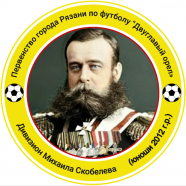 календарь игр:1 ТУР2 ТУР3 ТУР4 ТУР5 ТУР6 ТУР7 ТУР8 ТУР9 ТУР10 ТУР11 ТУР- игровой мяч № 4 (облегченный)- игровое время 2 тайма по 30 минут (перерыв не более 5 минут), с определением положения вне игры- тайм аут, каждая команда имеет право на 1 таймаут в каждом тайме (на своем мяче)- удаление игрока (2 минуты команда играет в меньшинстве или до пропущенного мяча)- формат 9х9, ворота 2х5 м. - в случае совпадения расцветки формы, команда гость (стоящая в календаре игр второй) меняет форму или надевает манишки - разрешено неограниченное количество замен, обратные замены разрешены (через центр поля, игрок вышел/игрок зашел в поле) 20 апреля 2024 (суббота)20 апреля 2024 (суббота)20 апреля 2024 (суббота)13:00ФК "Рязань" :Футбольный манеж города Рязани СШОР ЦСК 21 апреля 2024 (воскресенье)21 апреля 2024 (воскресенье)21 апреля 2024 (воскресенье)09:15ФШ Юниор :ст. Золотые купола Поле № 2ФК "Витязь" 10:30СШ Золотые купола (2) :ст. Золотые купола Поле № 2ДФШ "ЗВЕЗДА" JUNIOR 11:45НИТИ-Арена :ст. Золотые купола Поле № 1СШОР Олимпиец 11:45СШ Золотые купола :ст. Золотые купола Поле № 2СШ Сокол 28 апреля 2024 (воскресенье)28 апреля 2024 (воскресенье)28 апреля 2024 (воскресенье)09:15ФШ Юниор :ст. Золотые купола Поле № 1ДФШ "ЗВЕЗДА" JUNIOR 09:15ФК "Витязь" :ст. Золотые купола Поле № 2СШОР ЦСК 10:30СШ Золотые купола :ст. Золотые купола Поле № 1СШ "Орион"10:30СШ Сокол :ст. Золотые купола Поле № 2СШОР Олимпиец 201213:00ФК "Рязань" :Футбольный манеж города РязаниНИТИ-Арена 5 мая 2024 (воскресенье)5 мая 2024 (воскресенье)5 мая 2024 (воскресенье)09:15ФШ Юниор :ст. Золотые купола Поле № 1СШОР Олимпиец 09:15СШ Золотые купола (2) :ст. Золотые купола Поле № 2НИТИ-Арена 10:30СШ Сокол :ст. Золотые купола Поле № 1СШ "Орион"10:30СШ Золотые купола :ст. Золотые купола Поле № 2ФК "Рязань" 18:30ДФШ "ЗВЕЗДА" JUNIOR :ст. Локомотив Поле № 2СШОР ЦСК 11 мая 2024 (суббота)11 мая 2024 (суббота)11 мая 2024 (суббота)09:15НИТИ-Арена :ст. Золотые купола Поле № 1ФШ Юниор 09:15СШ "Орион ":ст. Золотые купола Поле № 2ФК "Витязь" 10:30ДФШ "ЗВЕЗДА" JUNIOR :ст. Золотые купола Поле № 1СШОР Олимпиец 10:30СШ Сокол :ст. Золотые купола Поле № 2СШОР ЦСК 13:00ФК "Рязань" :Футбольный манеж города Рязани СШ Золотые купола (2) 18 мая 2024 (суббота)18 мая 2024 (суббота)18 мая 2024 (суббота)13:00ФК "Рязань" :Футбольный манеж города Рязани СШОР Олимпиец 19 мая 2024 (воскресенье)19 мая 2024 (воскресенье)19 мая 2024 (воскресенье)09:15НИТИ-Арена :ст. Золотые купола Поле № 1ДФШ "ЗВЕЗДА" JUNIOR 09:15СШ Сокол :ст. Золотые купола Поле № 2СШ Золотые купола (2) 10:30СШ "Орион ":ст. Золотые купола Поле № 1ФШ Юниор 10:30ФК "Витязь" :ст. Золотые купола Поле № 2СШ Золотые купола 25 мая 2024 (суббота)25 мая 2024 (суббота)25 мая 2024 (суббота)13:00ФК "Рязань" :Футбольный манеж города Рязани ДФШ "ЗВЕЗДА" JUNIOR 26 мая 2024 (воскресенье)26 мая 2024 (воскресенье)26 мая 2024 (воскресенье)09:15СШ Золотые купола :ст. Золотые купола Поле № 1ФШ Юниор 09:15СШ "Орион ":ст. Золотые купола Поле № 2СШОР ЦСК 10:30СШ Сокол :ст. Золотые купола Поле № 1НИТИ-Арена 10:30СШ Золотые купола (2) :ст. Золотые купола Поле № 2ФК "Витязь" 1 июня 2024 (суббота)1 июня 2024 (суббота)1 июня 2024 (суббота)13:00СШОР ЦСК :ст. ЦСКФШ Юниор 2 июня 2024 (воскресенье)2 июня 2024 (воскресенье)2 июня 2024 (воскресенье)09:15СШ Сокол :ст. Золотые купола Поле № 1ФК "Рязань" 09:15СШ Золотые купола (2) :ст. Золотые купола Поле № 2СШ Золотые купола 10:30СШ "Орион":ст. Золотые купола Поле № 1СШОР Олимпиец 10:30ФК "Витязь" :ст. Золотые купола Поле № 2НИТИ-Арена 8 июня 2024 (суббота)8 июня 2024 (суббота)8 июня 2024 (суббота)СШОР Олимпиец :ст. СпартакФК "Витязь" 15:00СШОР ЦСК :ст. ЦСКСШ Золотые купола 9 июня 2024 (воскресенье)9 июня 2024 (воскресенье)9 июня 2024 (воскресенье)12:30СШ Золотые купола (2) :ст. Локомотив Поле № 2МБУ "СШ "Орион"13:45ФШ Юниор :ст. Локомотив Поле № 1ФК "Рязань" 13:45СШ Сокол :ст. Локомотив Поле № 2ДФШ "ЗВЕЗДА" JUNIOR 15 июня 2024 (суббота)15 июня 2024 (суббота)15 июня 2024 (суббота)СШОР Олимпиец 2012:ст. Спартак СШ Золотые купола (2) 18:00СШОР ЦСК :ст. ЦСКНИТИ-Арена 16 июня 2024 (воскресенье)16 июня 2024 (воскресенье)16 июня 2024 (воскресенье)12:30СШ Сокол :ст. Локомотив Поле № 2ФК "Витязь" 13:45МБУ "СШ "Орион":ст. Локомотив Поле № 1ФК "Рязань" 13:45СШ Золотые купола :ст. Локомотив Поле № 2ДФШ "ЗВЕЗДА" JUNIOR 22 июня 2024 (суббота)22 июня 2024 (суббота)22 июня 2024 (суббота)СШОР Олимпиец 2012:ст. СпартакСШ Золотые купола 18:00СШОР ЦСК :ст. ЦСКСШ Золотые купола (2) 23 июня 2024 (воскресенье)23 июня 2024 (воскресенье)23 июня 2024 (воскресенье)12:30СШ Сокол :ст. Локомотив Поле № 2ФШ Юниор 13:45ДФШ "ЗВЕЗДА" JUNIOR :ст. Локомотив Поле № 1ФК "Витязь" 13:45МБУ "СШ "Орион":ст. Локомотив Поле № 2НИТИ-Арена 29 июня 2024 (суббота)29 июня 2024 (суббота)29 июня 2024 (суббота)СШОР Олимпиец :ст. Спартак СШОР ЦСК 30 июня 2024 (воскресенье)30 июня 2024 (воскресенье)30 июня 2024 (воскресенье)12:30СШ Золотые купола (2) :ст. Локомотив Поле № 2ФШ Юниор 13:45НИТИ-Арена :ст. Локомотив Поле № 1СШ Золотые купола 13:45ДФШ "ЗВЕЗДА" JUNIOR :ст. Локомотив Поле № 2МБУ "СШ "Орион"15:00ФК "Витязь" :ст. Локомотив Поле № 1ФК "Рязань" 